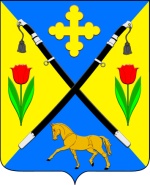 РОССИЙСКАЯ ФЕДЕРАЦИЯРОСТОВСКОЙ ОБЛАСТИМУНИЦИПАЛЬНОЕ ОБРАЗОВАНИЕ«ЗИМОВНИКОВСКИЙ РАЙОН»АДМИНИСТРАЦИЯ
ЗИМОВНИКОВСКОГО СЕЛЬСКОГО ПОСЕЛЕНИЯ                                                  ПОСТАНОВЛЕНИЕ    проект   № _____               00.03.2024                                                                                             п. ЗимовникиОб организации проведения оплачиваемыхобщественных работ в Зимовниковском сельском поселении в 2024 году		Во исполнение Закона Российской Федерации от 12.12.2023 № 565-ФЗ «О занятости населения в Российской Федерации», приказа Министерства труда и социальной защиты Российской Федерации от 29.12.2021 № 931н «Об утверждении Стандарта процесса осуществления полномочия в сфере занятости населения «Организация проведения оплачиваемых общественных работ», постановления Правительства Ростовской области от 17.10.2018 № 644 «Об утверждении государственной программы Ростовской области «Содействие занятости населения», постановления Правительства Ростовской области 21.12.2023  № 934 «О некоторых вопросах, связанных с организацией проведения оплачиваемых общественных работ в Ростовской области в 2024 году», а так же в целях повышения эффективности организации оплачиваемых общественных работ, расширения их социальной направленности,ПОСТАНОВЛЯЮ:Утвердить перечень направлений и видов общественных работ, имеющих социально полезную направленность для Зимовниковского сельского поселения, ответственных исполнителей, источники финансирования, согласно приложению.Финансирование мероприятий по проведению общественных работ производить  из бюджета Зимовниковского сельского поселения на основе договоров о совместной деятельности с ГКУ РО «Центр занятости населения Зимовниковского района». Источники финансирования определяются для каждого конкретного случая в соответствии с договорами. При организации общественных работ считать основными критериями оценки договоров их социальную значимость, приоритетное привлечение к общественным работам безработных граждан из числа категорий граждан, особо нуждающихся в социальной защите.Постановление вступает в силу со дня его официального опубликования в Муниципальном вестнике Зимовниковского сельского поселения и применяются к правоотношениям, возникшим с 09 января 2024 года.Постановление направить всем заинтересованным структурам и ведомствам, расположенным на территории Зимовниковского сельского поселения.Признать утратившим силу Постановление Администрации Зимовниковского сельского поселения от 15.03.2023 №106 «Об организации проведения оплачиваемых общественных работ в Зимовниковском сельском поселении в 2023 году»Контроль за выполнением постановления  оставляю за собой.Глава АдминистрацииЗимовниковского сельского поселения                         	              А.В. МартыненкоПроект вносит начальник сектора экономики и финансов Грибинюкова М.В.Приложениек постановлению АдминистрацииЗимовниковского сельского поселения                                                                                                    от    13.03.2024  № 90ПЕРЕЧЕНЬнаправлений и видов общественных работ, имеющихсоциальную значимость для Зимовниковского сельского поселенияГлава АдминистрацииЗимовниковского сельского поселения                                         А.В. Мартыненко№№п\пНаправлениеобщественныхработВиды общественных работОтветственныеСрокипроведенияИсточники финансирования1234561.Озеленение и благоустройство территорий, развитие лесопаркового хозяйства, зон отдыха и туризмаозеленение территорий, посадка саженцев, уход за насаждениями, работа в теплицах;вырубка, распил кустарников, поросли и деревьев, покос травы, очистка территории от мусора и снега;санитарная очистка мемориалов, памятников, воинских захоронений, кладбищ, парков культуры, скверов, лесопарков, зон отдыха и туризма, водоемов, установка заграждений, работы по благоустройству и уборке территорииСельские поселения, предприятия и организации района,индивидуальные предпринимателидо 2 месяцевБюджет сельского поселения,средства областного бюджета, предусмотренные на организацию данного направления  занятости населения2.Строительство автомобильных дорог, их ремонт и содержание, прокладка водопроводных, газовых, канализационных и других коммуникацийработы по строительству, реконструкции, капитальному ремонту, ремонту и содержанию дорог, мостов, тротуаров, прокладке и ремонту водопроводных, газовых, канализационных и других коммуникаций;модернизация, благоустройство и уборка остановочных павильонов, расчистка снега у остановочных павильонов и прилегающей к ним территории;побелка и очистка прибордюрной части дорог, а также побелка придорожных деревьев, скашивание травы и вырубка кустарников на обочинах, откосах дорог, уборка мусора в лесопосадках вдоль дорогПредприятия и организации дорожного хозяйства, МУПП ЖКХ Зимовниковского районадо 2 месяцевСредства работодателей,средства областного бюджета, предусмотренные на организацию данного направления  занятости населения3.Проведение сельскохозяйственных работ, работ в лесном хозяйствеучастие в весенне-полевых, уходных и уборочных сельскохозяйственных работах;работа на токах, в хлебоприемных пунктах, теплично-садовых хозяйствах;ремонт и модернизация животноводческих ферм и других помещений сельскохозяйственного назначения;мелкий ремонт и покраска техники и сельскохозяйственного инвентаря;уход за животными, выпас, стрижка животных, забой скота и птицы;посадка и прополка саженцев, обрезка деревьев, виноградников, лесозаготовка, корчевание и распил деревьев;расчистка трасс линий электропередач;борьба с вредителями леса и сельскохозяйственных культур;сбор и заготовка лекарственных растенийСельхоз предприятия района, индивидуальные предприниматели, КФХдо 2 месяцевСредства работодателей,средства областного бюджета, предусмотренные на организацию данного направления  занятости населения4.Заготовка, переработка и хранение сельскохозяйственной продукциизаготовка кормов, семян и дикорастущих растений;уборка и сортировка овощей и фруктов, укладка их на хранение, упаковка готовой продукции, погрузочно-разгрузочные работы; изготовление, ремонт и сортировка тары, вязание сеток для овощей;переработка продукции животноводства и птицеводстваСельхоз предприятия района, индивидуальные предприниматели, КФХдо 2 месяцевСредства работодателей,средства областного бюджета, предусмотренные на организацию данного направления  занятости населения5.Организация сбора и переработки вторичного сырья и отходовсбор, утилизация и переработка бытовых отходов;сбор макулатуры;сбор твердых бытовых отходов;сбор стеклянной тары, стеклобояПредприятия и организации района, индивидуальные предпринимателидо 2 месяцевСредства работодателей,средства областного бюджета, предусмотренные на организацию данного направления  занятости населения6.Уход за престарелыми, инвалидами и больнымиоказание социальных услуг престарелым и категориям лиц с ограниченными возможностями, больным гражданам: заготовка дров, вскапывание и прополка огородов, покупка лекарств, продуктов, уборка жилых помещений, доставка воды, стирка белья;формирование подарков для ветеранов, оформление и доставка поздравительных открыток, приглашений для участия в праздничных мероприятиях Сельские поселения, ДСЗН, ЦСОдо 2 месяцевБюджет сельского поселения,средства областного бюджета, предусмотренные на организацию данного направления  занятости населения, средства работодателей7.Проведение мероприятий общественно-культурного назначенияучастие в проведении статистических и социологических исследований, опросов: переписи населения, сельскохозяйственной переписи, опросов общественного мнения;участие в проведении призывных кампаний, в работе избирательных комиссий;подсобные работы в отделениях ЗАГС;распространение рекламы и другой печатной продукции, расклейка афиш;праздничное оформление витрин, фасадов зданий, мест отдыха и туризма;контроль билетов на входе и организация размещения зрителейПредприятия и организации района10-30 днейСредства работодателей,средства областного бюджета, предусмотренные на организацию данного направления  занятости населения8.Выполнение различных видов трудовой деятельности в промышленности, торговле, общественном питании и других сферахподсобные работы при производстве пищевых изделий, швейных изделий; участие в организации питания в точках общественного питания;благоустройство территорий рынка; сторожевая охрана объектов; погрузочно-разгрузочные работы; работы по сортировке изделий и товаров; уборка помещений и прилегающих территорий учреждений, организаций и предприятий; работа в котельной; монтажные, сварочные работы; деревообработка, слесарные работы, ремонт и уборка производственных цехов и сооружений, изготовление швейных изделий; упаковка и доставка готовой продукции, курьерская работа; работа в гардеробе; уход за детьми дошкольного возраста в дошкольных образовательных организациях; выполнение работ в медицинских организациях, учреждениях социального обслуживания; обслуживание офисной техники; работа в качестве подсобных рабочих и разнорабочих на различных производственных участках, в качестве помощников специалистов по различным специальностям во всех отраслях хозяйственной деятельностиПредприятия и организации района, индивидуальные предпринимателидо 2 месяцевСредства работодателей,средства областного бюджета, предусмотренные на организацию данного направления  занятости населения9.Работа с документами, обновление и создание баз данныхработы по учету и оформлению документов в организациях, поликлиниках, администрациях городских и сельских поселений, детских садах, учебных заведениях, военных комиссариатах;сбор и сверка анкетных данных для персонифицированного учета;архивные работы; набор текстов;осуществление контроля и оперативного регулирования производства и других видов деятельностиПредприятия и организации района, индивидуальные предпринимателидо 2 месяцевСредства работодателей,средства областного бюджета, предусмотренные на организацию данного направления  занятости населения10.Обеспечение оздоровления и отдыха детей, обслуживание санаторно-курортных зонстроительные и ремонтные работы по подготовке к эксплуатации оздоровительных учреждений, детских оздоровительных комплексов, муниципальных учреждений дошкольного, общего образования, а также профессиональных образовательных организаций;выполнение работ в муниципальных учреждениях, оздоровительных лагерях;уход за детьми дошкольного возраста в детских дошкольных, лечебных и оздоровительных учреждениях в качестве обслуживающего персонала;участие в организации и проведении питания для детей дошкольного и школьного возраста;спасательные работы в зонах отдыха;организация досуга детей в учреждениях культуры, оздоровительных лагерях;участие в обслуживании и проведении культурно-массовых мероприятий;обслуживание аттракционовПредприятия и организации района, индивидуальные предпринимателидо 2 месяцевСредства работодателей,средства областного бюджета, предусмотренные на организацию данного направления  занятости населения11.Эксплуатация жилищно-коммунального хозяйства и бытовое обслуживание населенияработы по ремонту, содержанию и эксплуатации жилого фонда; подсобные работы при эксплуатации коммуникаций; санитарная очистка внутриквартальных территорий и контейнерных площадок, уборка подъездов; дезинсекция помещений, доставка платежных документов в сфере жилищно-коммунального хозяйства; услуги прачечных, химчисток, парикмахерских; услуги по ремонту мебели, одежды, обуви; изготовление ключей; выполнение работ в фотоателье; выполнение работ по ремонту бытовой и радиоэлектронной техники; выполнение работ по ремонту часов, очков, зонтов и кожгалантереи; работа на предприятиях торговли (нарезка, сортировка, фасовка, упаковка, выкладка, маркировка товара, уборка, погрузочно-разгрузочные работы, работа на кассе);ритуальные услугиПредприятия и организации района, индивидуальные предпринимателидо 2 месяцевСредства работодателей,средства областного бюджета, предусмотренные на организацию данного направления  занятости населения12Строительство жилья, реконструкция жилого фонда, объектов социально-культурного назначения, восстановление историко-архитектурных памятников, комплексов, заповедных зонподсобные работы, расчистка строительных участков, производство земляных работ, ремонт и реконструкция объектов социально-культурного и бытового назначения, воинских захоронений, мемориалов, братских могил;благоустройство сдаваемых объектов;подсобные работы при прокладке коммуникаций;подсобные работы на производстве строительных материалов;работы по изготовлению бетонной смеси и укладке ее в конструкции, разборке бетонных и железобетонных конструкций с помощью ручных инструментов;работы по возведению или ремонту каменных и кирпичных конструкций;малярные и штукатурные работыСельские поселениядо 2 месяцевБюджет сельского поселения,средства областного бюджета, предусмотренные на организацию данного направления  занятости населения13Обслуживание пассажирского транспорта, работа организаций связиработы, связанные с уборкой и мойкой автотранспорта;распространение проездных билетов, сортировка почтовых отправлений;доставка корреспонденции и выполнение других видов работ по осуществлению услуг почтовой связиЗМУП АТП Зимовниковского района,Зимовниковский почтамт УФПС РО филиал ФГУП «Почта России»до 2 месяцевСредства работодателей,средства областного бюджета, предусмотренные на организацию данного направления  занятости населения